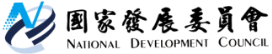 國發會主委龔明鑫會見立陶宛經濟暨創新部政務次長聶琉嫻娜等代表團一行，共商深化台立雙邊合作關係發布日期：111年6月15日發布單位：國家發展委員會國發會主委龔明鑫於本(111)年6月15日接見立陶宛經濟暨創新部政務次長聶琉嫻娜(Jovita Neliupšienė)等一行6人訪問團，主委除歡迎「老朋友」來訪以延續去(110)年10月國發會率團訪問立國之友好情誼，雙方並就強化落實台立產業及技術合作等面向充分交換意見。龔主委表示，近年台灣與歐洲關係全面深化，台立在半導體、雷射、金融科技等各項產業領域具有龐大合作潛力，去年10月我國籌組66人經貿考察團訪問斯洛伐克、捷克、立陶宛等國時，已與立國簽署6項合作備忘錄，為雙方關係奠定友好堅實的合作基礎。我國重視對立陶宛的承諾，返國後隨即成立相關專案小組，並建立各項貿易、技術合作的推動與管考機制，此外，為促進台灣、立陶宛廠商進行產業合作及投資，其業在本年1月與立國經濟暨創新部雅莫奈特(Aušrinė Armonaitė)部長雙邊視訊會議時，宣布成立2億美元中東歐投資基金、10億美元融資基金。聶琉嫻娜次長表示台立雙方交流密切且頻繁，並指出台灣為立陶宛企業企盼合作之第三大對象(僅次於德國與美國)，期待台立雙方從半導體、農產品、生技甚至液態天然氣接收站管理等面向均能深化合作，以共同探索亞、歐市場，共創產業發展商機。針對立國感謝我國重視並盼強化與我半導體產業合作，龔主委表示，我國樂願與堅定友好國家分享半導體產業發展經驗，本年3月已派專家團訪問立國，協助立方評估半導體產業量能，同時，我國將從人才培育層面著手，協助立國培育專業人才。龔主委續向聶琉嫻娜次長表示，台灣人喜愛立陶宛食品，過往上架之立陶宛巧克力、啤酒及蘭姆酒，均銷售一空，其亦曾親自與財政部蘇建榮部長拍攝推廣立陶宛蘭姆酒影片，而國發會推廣的立陶宛蘭姆酒食譜更登上BBC新聞；立陶宛風景優美、美食多元豐富，且與台灣共享相同自由、民主、人權價值，盼疫情盡早結束，讓台灣民眾也能親身體驗立陶宛的美與好。聯絡人：綜合規劃處張惠娟處長電話：(02)2316-5910